Chairperson						TreasurerHelen Pordage						Rachel Cutler108 Heath Croft Road					6 Kalfs DriveSutton Coldfield						CawstonB75 6NF						CV22 7FDEmail: chairman@mercianleague.co.uk			Email: treasurer@mercianleague.co.ukTO DELEGATES OF CLUBS IN THE MERCIAN LEAGUEDear DelegateThe agenda for the Mercian League AGM is attached – this will be held via Teams and you will receive email invites for this. Details will also appear on our website – www.mercianleague.co.cukMay I take this opportunity to remind all clubs that subscriptions for the forthcoming year (£35 per team) are due on the 1st December 2023 and it would be appreciated if payment could be made prior to the AGMif possible. Any club not paying their affiliation by 28th February 2024 will not be eligible to swim in the 2024 competition. There are a number of clubs with outstanding fees from previous years – please check with your treasurer to see if your club’s fees have been paid – thank you.Wishing all clubs the very best of wishes for 2024.Yours sincerely,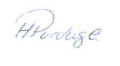 Helen PordageChairpersonChairperson						TreasurerHelen Pordage						Rachel Cutler108 Heath Croft Road					6 Kalfs DriveSutton Coldfield						CawstonB75 6NF						CV22 7FDEmail: chairman@mercianleague.co.uk			Email: treasurer@mercianleague.co.ukINVOICEAffiliation to Mercian Summer LeagueClub name: ______________________________To: Affiliation of Mercian Summer League (£35 per team)Payable at AGM or if not attending to be sent to the Treasurer before 31st January 2024Please make cheques payable to ‘Mercian League’, or pay to the Mercian account (Sort code: 20-93-15, Account number: 30824186)Chairperson						TreasurerHelen Pordage						Sue Carden6 Eastleigh Croft					5 Acacia RoadSutton Coldfield						Leamington SpaB76 1JF							CV32 6EFEmail: chairman@mercianleague.co.uk			Email: treasurer@mercianleague.co.ukAgenda for the Annual General Meeting 2023To be held on:Sunday 26th November 10amVenue and time:Via TeamsMembers PresentApologiesChairman’s AddressTreasurer’s ReportElection of OfficersChair
Secretary
TreasurerRule amendment – One or two length relays for the 12 and oversResignations – Tamworth. Leamington, Sandwell Aquatics BAcceptance of applications – tbcGala dates 2020Acceptance of pools – Tamworth, Walsall, Nuneaton, Solihull tbcLeague Draw – first round 2024AOB